МБДОУ «Савинский детский сад»ФОРМИРОВАНИЕ  У ДЕТЕЙМЛАДШЕГО ДОШКОЛЬНОГО ВОЗРАСТАОСНОВ ЗДОРОВОГО ОБРАЗА ЖИЗНИ(из опыта работы)Автор:Хлебникова Наталья АлександровнаВоспитательСавино 2014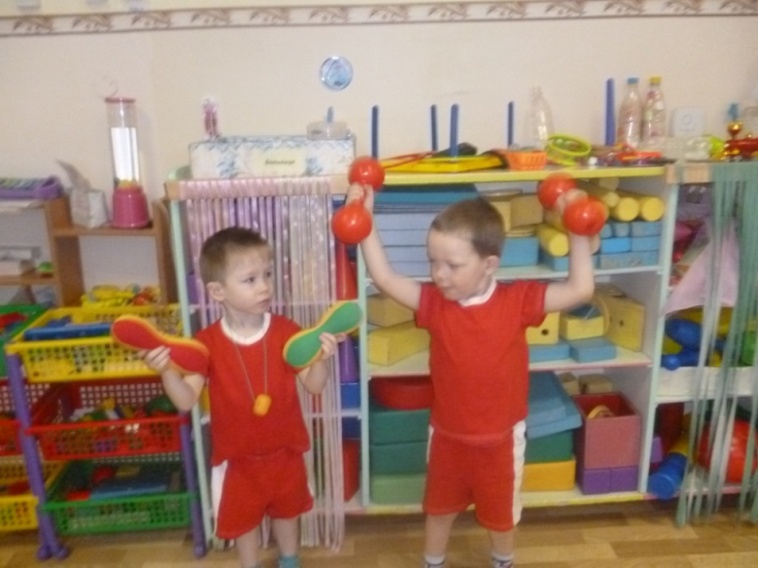 На сегодняшний день актуально стоит задача привить ребенку необходимость бытьздоровым, а значит, активным , дееспособным. Дошкольное учреждение призвано воспитать у дошкольника уважение к собственному здоровью и обязанность его беречь. Именно в период  с 3 до 7 лет идет интенсивное развитие органов и становление функциональных систем организма. Закладываются основные черты личности, формируется  характер, отношение к себе и к окружающим. Важно на этом этапе сформировать у детей базу знаний и практических навыков здорового образа жизни, осознанную потребность в систематических занятиях физической культурой и спортом. Во  второй младшей  группе  «Б» мы разработали проект «В здоровом теле здоровый дух!» ,который начали реализовывать  в 2013-2014 учебном году.Он объединил  детей, родителей и воспитателейЦель проекта: формирование у младших дошкольников основ здорового образа жизни,повышение психолого-педагогической компетенции родителей в области физического развития малышей.Задачи:1.Формировать у детей потребность к здоровому образу жизни2.Продолжать использовать в работе нетрадиционные формы оздоровления детей- кислородотерапия, самомассаж тела; нетрадиционное физкультурное оборудование, сделанное из бросового материала.Этапы проекта:Первый этап- подготовительный- подбор методической литературы, иллюстративного материала по данной теме;- разработка серии конспектов, комплекса мероприятий по оздоровлению детей,методических рекомендаций для родителей по формированию здорового образа жизнидетей;- привлечение внимания родителей к проблеме оздоровительной работы с детьми младшегодошкольного возраста.Второй этап – основной- использование разработанных мероприятий и конспектов в работе с детьми;- организация работы с родителями.Третий этап – заключительныйпрезентация физкультурно-оздоровительной работы с детьми младшего дошкольного возраста. Девиз проекта: «Здоровый образ жизни – это то, что обеспечивает здоровье и доставляет радость».Формы работы с детьми по формированию ЗОЖДети с удовольствием участвуют в физкультурных занятиях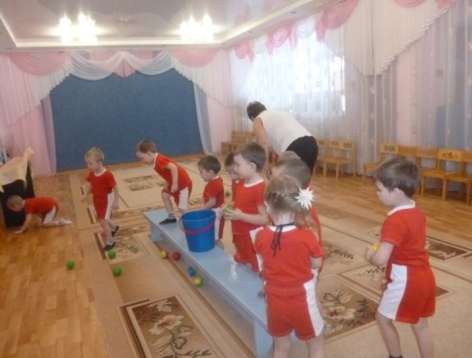 Утренняя гимнастика помогает привести организм ребенка в активное состояние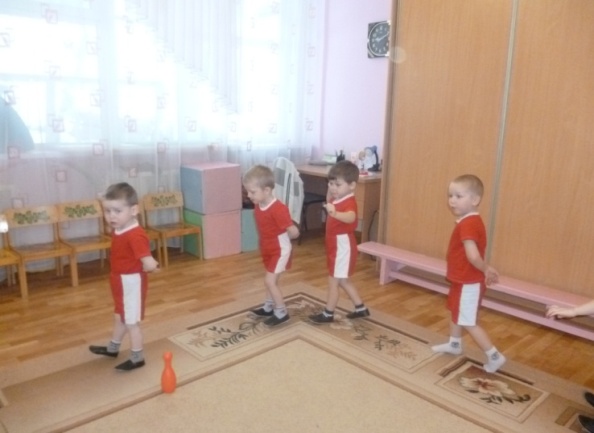 Кислородотерапия укрепляет здоровье ребенка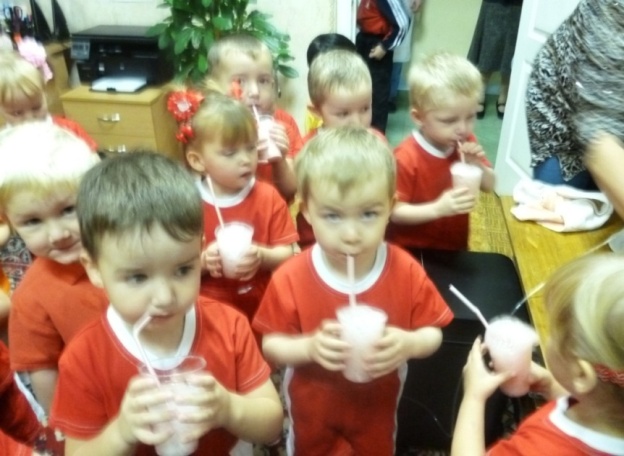 Дыхательная гимнастика проводится ежедневно в группе 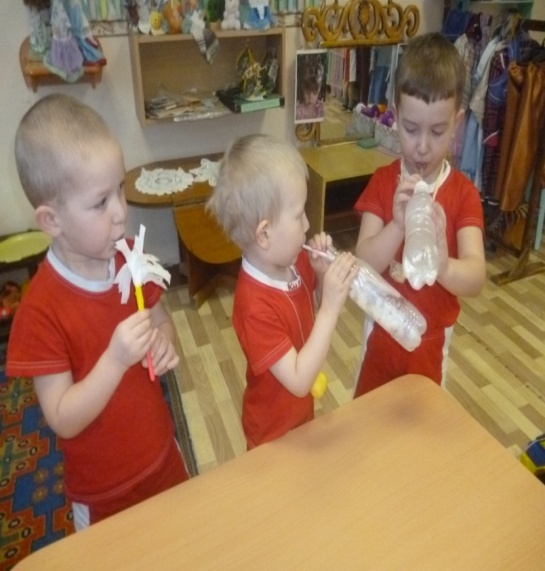 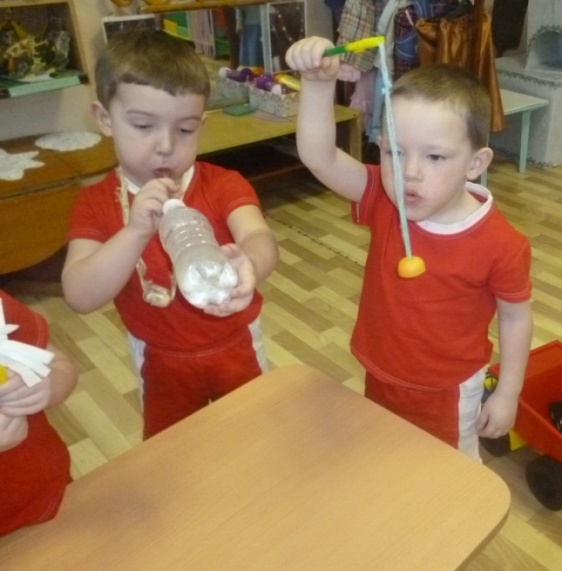 Подвижные игры в группе и на прогулке развивают физические качества ,создают положительный эмоциональный настрой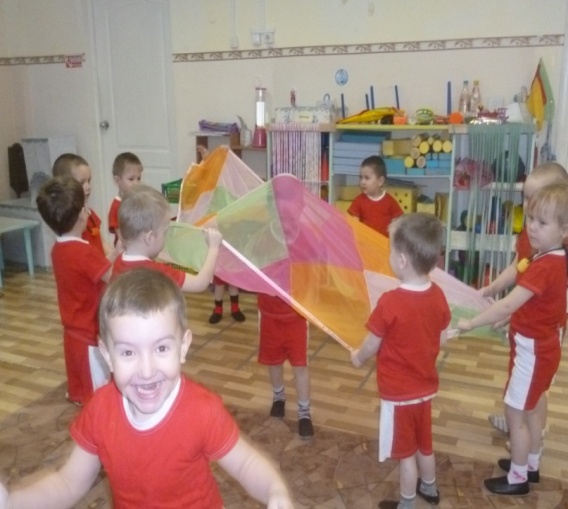 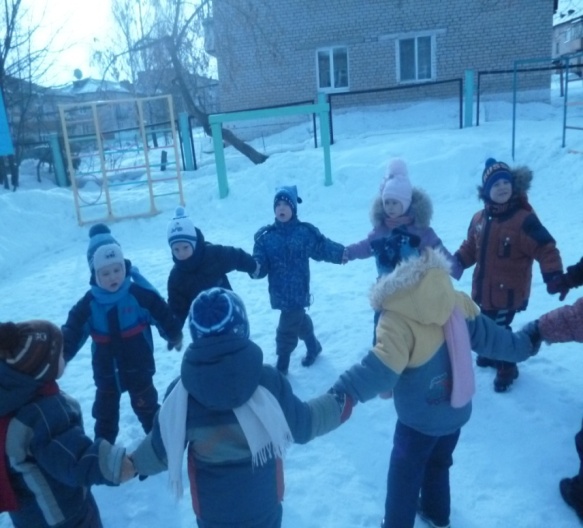 В течение всего дня в игровой форме  проходят минутки здоровья:дети массажируют пальчики,  а также для снятия мышечного напряжения выполняют игровые упражнения :  превращаются в маленьких ёжиков или других персонажей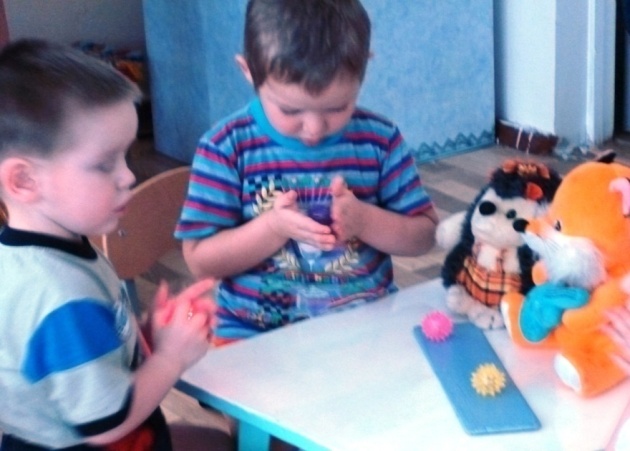 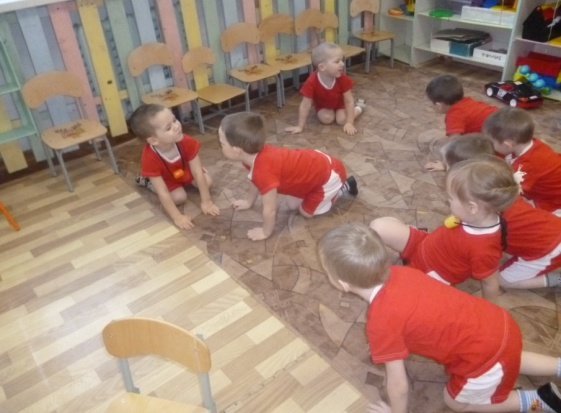 Самостоятельная деятельность детей происходит ежедневно на прогулке, а утром и вечером в группе. Она также несет физкультурно-оздоровительную нагрузку. 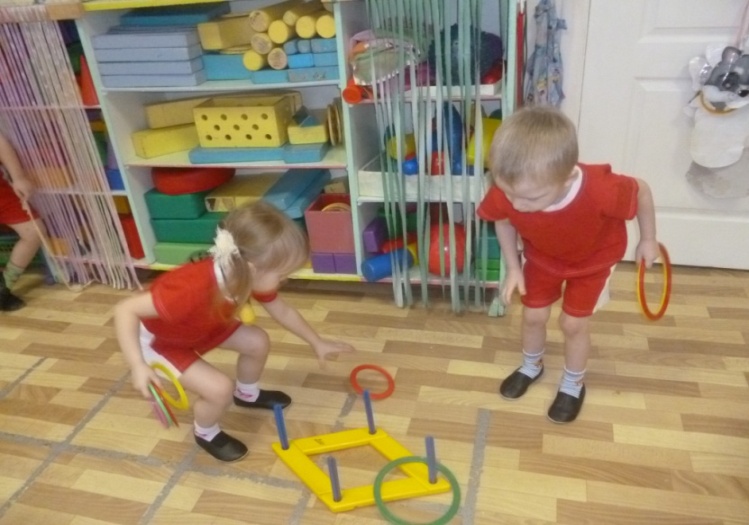 Физкультурные минутки широко используют на наших занятиях Ведь ребенок дошкольник на занятиях устает гораздо быстрее, чем школьник. За одно занятие педагог иногда проводит 2 – 3 физкультминутки.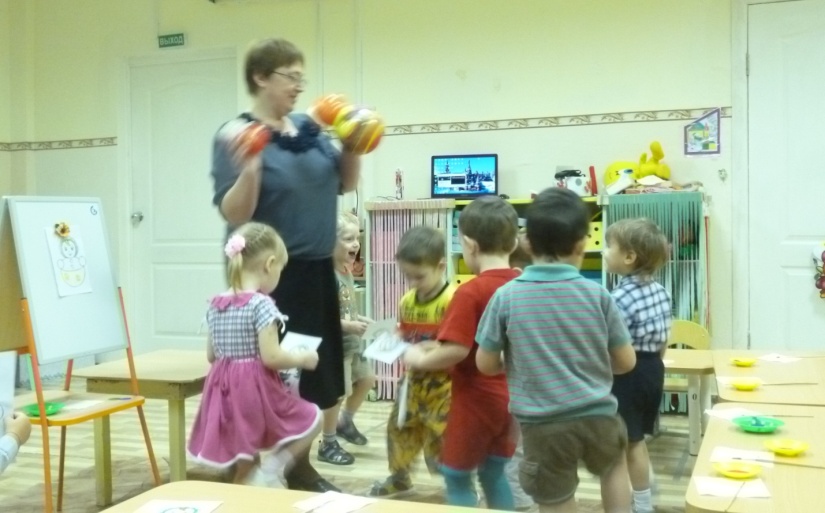 Большое внимание уделяем закаливанию.  Босохождение по массажным дорожкам,сон без маек , умывание, рижский метод закаливания, выполняются строго по рекомендациям врача и медсестры  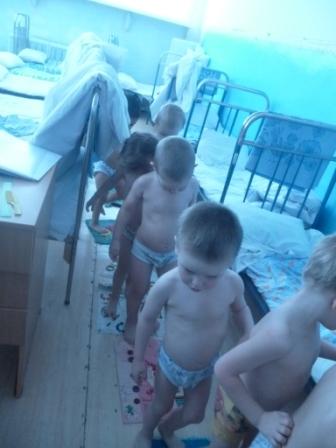 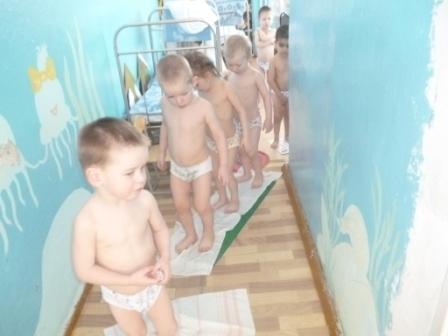 Сюжетно- ролевые игры «Кукла заболела»,т «Больница» формируют у малышей знания о ЗОЖ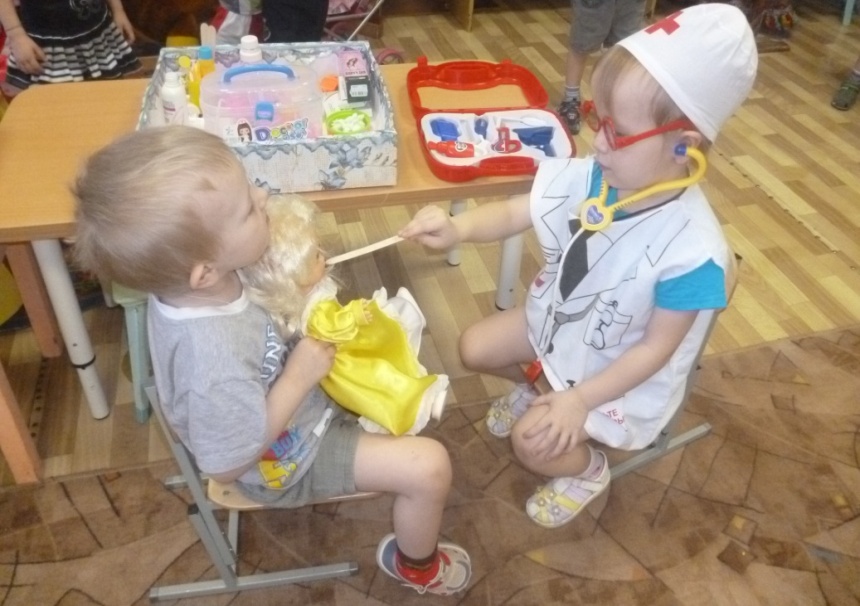 Занимательные опыты «Умный носик», «Узнай на слух» и другие приобщают  дошкольников к ЗОЖ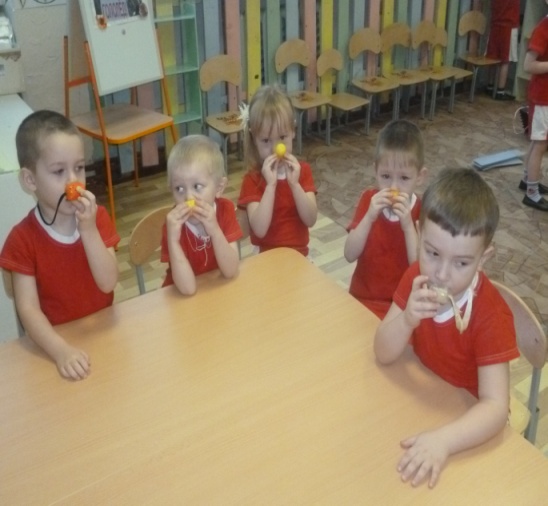 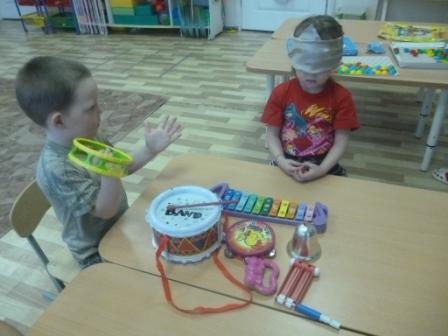 Для малышей есть много развивающих игр ,картинок о спорте и здоровьи.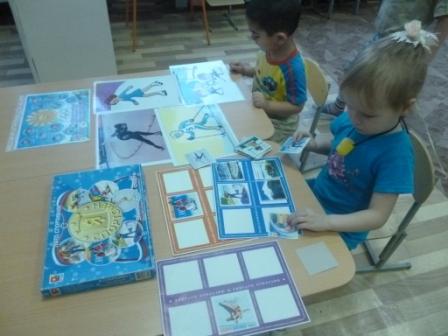 Основными результатами работы являются• Снижение уровня заболеваемости. • Повышение уровня физической подготовленности. • Формирование осознанной потребности в ведении здорового образа жизни. • Благотворное влияние на развитие речи, расширение кругозора, физических и нравственных качеств, сохранение и укрепление здоровья.*Пополнение физкультурного уголка  в группе нестандартным оборудованием по формированию ЗОЖ Список используемой литературы.1. Программа Детство», автор Т.И. Бабаева; Санкт-Петербург 2000г.,2011г2.. Программа развития «Школа здорового человека», авторы Г.И.Кулик, Н.Н.Сергиенко; Москва 2006г.3. Здоровый образ жизни «Я и мое здоровье» (программа занятий, упражнений и дидактических игр), автор Т.А.Тарасова, Л.С.Власова; Москва 2008г.4. Методическое пособие «Приобщаем дошкольников к здоровому образу жизни» - Москва 2012г.5. «Физическое развитие и здоровье детей 3-7 лет», автор С.С.Прищепа, Москва 2009г.6. Система оздоровления дошкольников «Здоровячок», авторы Т.С.Никонорова, Е.М. Сергиенко, Воронеж 2007г.7. Пособие для педагогов ДОУ «Формирование представлений о здоровом образе жизни у дошкольников», Москва 2010.8.. «Воспитание основ здорового образа жизни у малышей», авторы Н.С.Голицына, И.М. Шумова.9. Моргунова О.Н. «Профилактика плоскостопия и нарушений осанки», Сфера, 2006;10 Моргунова О.Н. «Физкультурно-оздоровительная работа в ДОУ», Сфера, 2006.